Gesprächskreis pflegender  Angehöriger in der Verbandsgemeinde  KirchbergDie Beaufsichtigung, Betreuung und Pflege eines pflegebedürftigen Menschen ist mitunter ein 24-Stunden-Job, verbun-den mit einer hohen Belastung für die pflegenden Angehörigen. Wer mit dieser Belastung alleine fertig werden muss, fühlt sich oft hilflos, verzweifelt und erschöpft. Die täglichen Anforderungen können zur Überforderung des Pflegenden führen.  Im Gesprächskreis erfahren SieWertschätzungUnterstützungAnerkennungZuwendungTrost und Stärkung                                                                           In einer solchen Situation kann ein Erfahrungsaustausch mit anderen Betroffenen nützlich sein. Darüber hinaus werden zu gemeinsam ausgesuchten Sachvorträgen Referenten eingeladen und es finden Exkursionen in verschiedene Einrichtungen der Altenhilfe statt.  Die Teilnahme am Gesprächskreis ist kostenfrei. Wir treffen uns jeden 3. Mittwoch im Monat von 15.30 Uhr bis 17.00 Uhr in der Cafeteria der Wohnanlage Hunsrück-Höhe, Gartenstraße 11 in 55481 Kirchberg. Der Gesprächskreis pflegender Angehöriger freut sich auf Ihr Kommen.Kontakt über:Pflegestützpunkt Kirchberg	Diakonie Sozialstation Konrad-Adenauer-Straße 32	Konrad-Adenauer-Straße 3255481 Kirchberg	55481 KirchbergTel.: 06763 / 30 29 11	Tel.: 06763 / 30 11 0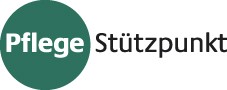 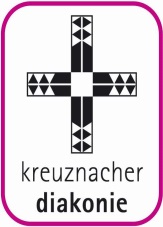 Gesprächskreis pflegender Angehöriger in der Verbandsgemeinde Kirchberg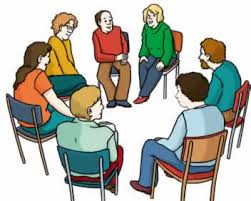               Miteinander reden tut gut! 